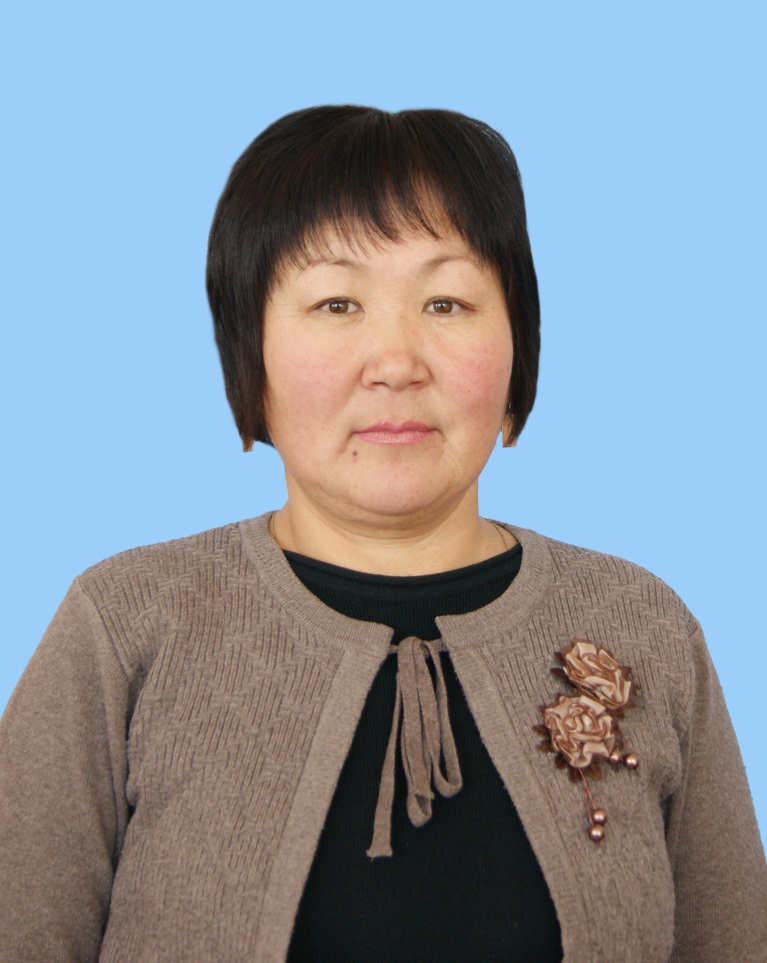 Донгак Елена Николаевнаучитель русского языка и литературыМБОУ СОШ с.Балгазын.Урок литературы в 8 классе «Дороги Василия Теркина».Тема урока: «Дороги Василия Теркина».Тип урока: урок обобщающего повторения. Цель: подвести итог изучения поэмы: от истории создания произведения до характеров  героев. Задача - показать знание текста, понимание идейно-художественного богатства поэмы, проникнуть в замысел автора, научиться понимать чувства, переживания человека, проникнуться гордостью за русский народ-победитель.                                                                                                                                                                                                                                                                                                                                                                                                                                                                                                                                                                                                                                                                                                                                                                                                                                                                                                                                                                                                                                                                                                                                                                                                                                                                                                                                                                                                                                                                                                                                                                                                                                                                                                                                                                                                                                                                                                                                                                                                                                                                                                                                                                            Ход урока.Звучит песня “Дороги” (сл. Л. Ошанина и муз. А. Новикова) 1.Слово учителя.  Сколько дорог исхожено, сколько сапог изношено русским воином. О нем с уважением и любовью народ говорит: «Бывалый! Везде побывал, все повидал. Многое рассказать может». И сегодня мы пройдем дорогами такого героя (учитель обращается к теме урока, помещенной  на доске). Это, конечно же, Василий Теркин из одноименной поэмы А.Т. Твардовского (слайд № 1 портрет Теркина), о  которой он писал:   (учитель обращается к эпиграфу, помещенному на доске)«Теркин» был для меня моей лирикой, моей публицистикой, песней и поучением, анекдотом и присказкой, разговором по душам и репликой к случаю».(слайд №2)2.Начнем мы поход с устного описания памятника А. Твардовскому и его герою В. Тёркину (подготовленный ученик знакомит с памятником по фотографии)( слайд№3)Ученик. На одном из тихих и уютных уголков города Смоленска расположен памятник участникам Великой Отечественной войны 1941- 1945 годов. На постаменте высечены имена: Александр Твардовский, Василий Тёркин. (слайд №4)  Удобно расположившись на бревне, они увлечённо беседуют, вспоминают дороги пыльные, переправу, схватки боевые, своих друзей… Твардовский сидит, глубоко задумавшись. Он внимательно слушает рассказ об очередном бое, где наши одержали победу, и, возможно, размышляет о своей будущей главе “Книги про бойца”. Тёркин же, как всегда, весел и бодр. Вот- вот закончит свою речь и “заведёт другую песню”: заиграет на трёхрядке, забыв обо всём на свете… А завтра снова в путь-дорожку фронтовую. 3.Учитель: Давайте и мы прислушаемся к разговору двух современников, двух боевых товарищей - автора знаменитой “Книги про бойца” Александра Твардовского и всенародного героя Василия Тёркина. Они вместе прошагали по дорогам войны, преданно выполняя долг перед Родиной и, несмотря ни на какие трудности и испытания, выжили, потому что любили жизнь, свою родную землю, свой народ и страну. Твардовский: Я ушёл на фронт на второй день войны. Участвовал в битве за Москву, а позднее – в победоносном походе нашей армии за освобождение от немецких фашистов Белоруссии, Украины, Польши и дошёл до Берлина. Все эти годы работал военным корреспондентом. Писал очерки, стихи, фельетоны, листовки, заметки. Встречи с солдатами,  испытанное и увиденное своими глазами на дорогах войны повлияли на моё творчество. Все последние новости с фронта записывал в военную тетрадку и материал помещал в газету. Постепенно сложилась “Книга про бойца” и всеобщий любимец Тёркин.Я мечтал о сущем чуде:Чтоб от выдумки моейНа войне живущим людямБыло, может быть, теплей…Тёркин: Грянул год, пришёл черёд Нынче мы в ответе За Россию, за народИ за всё на свете...Бой идёт святой и правый,Смертный бой не ради славы-Ради жизни на земле.Вывод ученика   Поэма «Василий Тёркин» состоит из 25 глав, каждая из которых имеет свое название.    Названия глав выявляют солдатский взгляд на ход войны. Книга рассказывает о том, как жил человек на войне.  Эта сторона содержания поэмы отражена во многих зарисовках, например, «На привале», «Перед боем», «Два солдата» и других. О том, как он воевал, рассказано в главах «Переправа», «О войне!», «Поединок», «Тёркин ранен», «О награде».4.Беседа-Давайте посмотрим ,как наши солдаты, такие ,как Василий Теркин шли на бой не ради славы ,а ради жизни на земле. Первый вопрос будет таким.1.«Тёркин – кто же он такой»? Как вы  думаете, о чём говорит фамилия героя поэмы?(Тёркин – значит тёртый жизнью, бывалый. Есть поговорка «тёртый калач». «Жизнью тёртый человек», - определяет его автор. В то же время фамилия звучит простонародно, коротко, ярко.)2.Что вы узнали о военной биографии  Василия Тёркина из прочитанных глав? (Он начинает воевать во время финской кампании, в июне 1941 вновь вступает в строй, вместе со всей армией отступает, несколько раз оказывается в окружении, выходит живым, хоть и получает ранение. Добавим, что путь его автор прослеживает вплоть до Берлина.) 3.Какой подвиг совершил Теркин в главе «Переправа»Вывод делает ученик. Твардовский  в главе «Переправа» показал бой, кровь, потери, гибельный холод ночи и великое мужество людей ,идущих на смерть за родину.(слайд №5)   4.С кем встречается Теркин в главе «Два солдата»? (со стариком и старухой).5.Какой вопрос задает дед Теркину?             («Отвечай: побьем мы немца, или, может, не побьем) 6.Какой ответ дает Теркин деду?(«Побьем, отец»).(слайд №6)7.Как говорит дед о себе и о Теркине                                                                                                                                                                                                                                                                                                                                                                               («Вот что значит мы, солдаты…»).  Слайд №7                                                                                                                                                                                                                                                                                     8.В чем смысл названия главы «Два  солдата»?Вывод делает ученик. И дед, и Теркин – настоящие солдаты.      Дед воевал в 1 мировую войну, а Теркин сейчас. Оба –герои своего времени.                                                                                                                                                                                                                                                                                                                                                                                                                                                                                                                                                                                                                                                                                                                                                                                                                                                                                                                                                                                                                                                                                                                                                                                                                                                                                                                              9.Какую награду получил Теркин за сбитый самолет? (орден и отпуск).Слайд №85.Продолжим работу по главам по группамГруппы получают карточки с текстом. Вы хорошо должны знать предложенные для чтения главы и сейчас проверим, как вы это знаете. Ваша задача – правильно вставить пропущенное слово.1.Видят -маленькая точкаПоказалась вдалеке:То ли чурка, то ли …Проплывает по реке?  (бочка)2.-Нет, живой. Без гимнастерки.-А не фриц? Не к нам ли в тыл?-Нет. А может, это ….?-Кто-то робко пошутил.    (Теркин.)3.-Разрешите доложить Взвод на правом берегуЖив-здоров назло врагу!Лейтенант всего лишь просит….туда подбросить.   (Огоньку)4.“Эти штуки в жизни нашей,-Дед расхвастался,- пустяк!Нам  …..даже в кашеПопадались. Точно так.Попадет, откинешь ложкой,А в тебя - так и мертвец”.  ( осколки)5.У кого …..,ребята?-Да она-то здесь, браток-Оглянулся виноватоНа водителя стрелок.     (Гармонь)6.Слова учителя. Василий Теркин – прирожденный гармонист. О том, как досталась ему гармонь, принадлежавшая убитому накануне командиру танкистов, мы узнаем из главы "Гармонь “. Эти танкисты вспомнили Теркина, которого они, раненого, доставляли однажды в санбат.Инсценирование главы “Гармонь” (Тёркин подходит к 2 танкистам, берёт в руки гармошку и заводит с ними беседу) слайд №9Теркин- Так сыграть бы на дорожку? Солдат- Да сыграть - оно не вред. Т.- В чём же дело? Чья гармошка? С.- Чья была, того, брат, нет…(снимают шапки) Т.- Да нельзя так уж нельзя Я ведь сам понять умею, Я вторую, брат, войну… И опять же, посудите, Может, завтра- с места в бой… С.- Знаешь что. Ну, сыграй ты, шут с тобой. (Тёркин садится за гармошку и начинает играть) 7.Звучит аудиокассета с записью фрагмента главы «Гармонь».слайд №10И от той гармошки старой, Что осталось сиротой, Как-то вдруг теплее стало На дороге фронтовой. 8.В поэме «Василий Тёркин» очень много строк, которые стали афоризмами и произносятся довольно часто. Слайд №11
Сейчас будет произноситься начальная строка, а вы должны продолжить известную фразу.1.Не зарвёмся, так прорвемся,   ….             (Будем живы – не помрём)2.   Переправа, переправа!   …..                        (Берег левый , берег правый)3. Кому память, кому слава,  Кому темная вода,- …..               (Ни приметы, ни следа)4. Бой идет, святой и правый,   Смертный бой не ради  славы- ……  (Ради жизни на земле)                              5. Я не так еще сыграл бы-……  (Жаль, что лучше не могу) 6. Хоть бы что ребятам этим, С места – …….(в воду и огонь)7. Смерть есть смерть. Ее прихода……...(Все мы ждем по старшине)В бой, вперед, в огонь кромешныйОн идет, святой и грешный, …… (Русский чудо-человек)Рвутся мины. Звук знакомый     Отзывается в спине.     Это значит - Теркин дома,……(Теркин снова на войне) 9.Работа с репродукцией. Слайд №12 - Какой момент фронтовой жизни изобразил художник? (Жизни солдата на войне посвящено полотно художника - фронтовика Ю.М. Непринцева "Отдых после боя" ("Василий Теркин", 1951) . Картина Непринцева перекликается с поэмой А.Т. Твардовского "Василий Теркин". На картине изображена группа солдат(кто лежит, кто сидит и тд), вероятно, только что вышедших из боя. В центре, окруженный солдатами, боец с ярко красным кисетом в руках. Это свой "Василий Теркин". Он также устал, так же только что подвергался смертельной опасности, но он что-то весело говорит присутствующим, пытаясь их развеселить.) -  Чем центральная фигура напоминает  героя поэмы Василия Тёркина?  «То серьезный, то потешный, Нипочем, что дождь, что снег, — В бой, вперед, в огонь кромешный Он идет, святой и грешный. Русский чудо-человек».Мне кажется,  что эти строчки о Василии Теркине напоминают этого человека. - Какое настроение передал художник своей картиной? Как это характеризует людей, собравшихся вокруг Теркина? (Люди, чья жизнь находится в постоянной опасности, ценят каждую минуту, они не падают духом, верят в победу и в редкие минуты отдыха стараются не думать о смерти .Необходимо было жить, выживать и в этих страшных условиях. И когда выпадали минуты отдыха, люди искренне радовались тому, что остались живы, что вернули пядь родной земли. Окружающие остановились на мгновение, передохнут и двинутся дальше.) - Почему именно вокруг Теркина собрались бойцы?(Видимо, он снова рассказывает какую-то байку, старается поддержать дух солдат. Они  умеют радоваться и той малой радостью, которая выпала на их долю в недолгие минуты отдыха).Вывод учителя.  Непринцев сумел создать художественное произведение, отражающее оптимизм и патриотический подъем защитников Родины, хотя время и было тяжелое.10.Теперь давайте подберем прилагательные, характеризующие Васю Тёркина, на каждую букву его имени и фамилии. слайд №13В — еселыйА — ктивныйС — мелыйЯ — рыйТ — ерпеливыйЕ — динственныйР — асторопный, — ешительныйК — репкийИ — нтересныйН — аходчивый11.Учитель: Наши земляки-участники войны были такими же мужественными и бесстрашными, как легендарный Тёркин. Из Балгазына ушли на фронт и не вернулись 46 бойцов-односельчан. Говоря о собирательном образе Тёркина, современный писатель Г.Бакланов справедливо заметил: “Только большие художники способны в одну судьбу вместить судьбу всего народа; потому каждый, читая книгу, находит в ней и самого себя” В нашей библиотеке  собраны     материалы об участниках войны, хранятся воспоминания близких и родственников бойцов. Сейчас мы прочитаем воспоминания участников войны, которые они рассказали своим детям, внукам и правнукам. У них, наверное, тоже были  на войне встречи с Тёркиным. -Что нового узнали о войне из рассказов дедушек и бабушек? Обобщение учителя: У каждого солдата Великой Отечественной своя война, выпавшая на его долю, и в сердце каждого она оставила вечно незаживающий рубец. У одних- это контузии и ранения, у других- потеря любимого человека, родного дома… У поэтов же – вдохновенные и проникновенные строки. Они и сегодня звучат торжественно, весомо и значимо:Вывод делает ученик: Твардовский с первой главы знакомит нас с взводом молодых солдат. Они вовсе не герои от рождения, а простые ребята с “вихрастыми висками” и мальчишечьими глазами. Тёркин ничем от них не отличается, только, может быть, чуточку смелее, находчивее. В этом его обыкновенность. Тёркин – настоящий патриот земли родной, как и большинство русских солдат. Свою любовь к Родине доказывает неустанным ратным трудом и подвигами. Кровь, смерть, испытания не смогли заглушить силу жизни, бодрость духа героя.  Понятно, что Тёркин достоин награды. Но скромный человек даже не пытается говорить о своих заслугах. В этом его простота и обыкновенность. Рисуя образ Василия Тёркина, автор воплотил в нём лучшие черты русского воина: мужество и самообладание, душевная открытость и щедрость, сметливость и непоказная удаль.  Мы хотим быть такими же сильными, мужественными, отважными, как Василий Теркин, как наши прадеды.Вывод учителя: На примере яркой, самобытной личности В.Тёркина Твардовский показал человека “на войне, в быту суровом, в трудной жизни на войне”. Автор глава за главой рассуждает о том, без чего нельзя прожить на войне и побеждать, идя “на бой святой и правый”: полевая кухня, солдатская шинель, гармонь, землянка, шутки- прибаутки, дружба.Поэма “Василий Тёркин” - настоящая повесть огненной страды, вобравшая в себя всё: Что изведано горбом, Что исхожено ногами, Что испытано руками, Что повидано в глаза … такими отважными бойцами “из Рязани, из Казани, из Сибири, из Москвы, из Балгазына” Домашнее задание: чтение и анализ главы «Переправа», «Гармонь»